Sun ‘N Lake Medical GroupYour Patient-Centered Medical HomeWelcome to Your Medical HomeA Medical Home is all about you. Caring about you is the most important job of your Patient Centered Medical Home. In this personal model of health care, your primary provider leads the team of health care professionals that collectively take responsibility for your care. They make sure you get the care you need in wellness and illness to heal your body, mind and spirit.Your personal provider and an extended team of health professionals build a relationship in which they know you, your family situation, and your medical history and health issues. In turn, you come to trust and rely on them for expert, evidence-based health care answers that are suited entirely to you or to your family.The Medical Home advantageThere are many benefits to being in a Medical Home:Comprehensive care means your medical home helps you address any health issue at any given stage of your life.Coordination of care occurs when any combination of services you and your provider decide you need are connected and ordered in a rational way, including the use of resources in your community.Continuous care occurs over time and you can expect continuity in accurate, effective and timelycommunication from any member of your health care team.Accessible care allows you to initiate the interaction you need for any health issue with a physician or other team member through your desired method (office visit, phone call, or electronically) and you can expect elimination of barriers to the access of care and instructions on obtaining care during and after hours.Proactive care ensures you and your provider will build a care plan to address your health care goals to keep you well, plus be available for you when you get sick.Who is your Medical Home team?Your team may include a doctor, nurse practitioner, and medical assistant, as well as other health professionals. These professionals work together to help you get healthy, stay healthy, and get the care and services that are right for you. When needed, your personal doctor arranges for appropriate care with qualified specialists. On-site behavioral health appointments are available if necessary to your care.We want to learn about you:We want to get to know you, your family, your life situation, and preferences, and suggest treatments that make sense for you.We want to treat you as a full partner in your careWe want to communicate effectively with youWe want to give you time to ask questions and we want to answer them in a way you understandWe want to make sure you know and understand all of your options for careWe want to help you decide what care is best for you. Sometimes more care is not better care. We want to ask you for feedback about your care experience.We want to support you in caring for yourself:We want to make sure you develop a clear idea of how to care for yourself.We want to help you set goals for your care and help you meet your goals one step at a timeWe want to encourage you to fully participate in recommended preventive screenings and servicesWe want to give you information about classes, support groups, or other types of services to help you learn more about your condition and stay health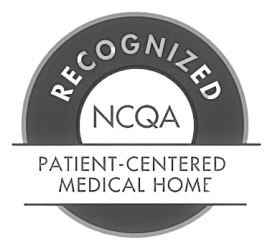 We are availablefor clinical matters24/7 by telephone!We also offer Telemedicine!You are the most important member of the medical home team.  Here is what you can do to actively participate in your care: • Understand that you are a full partner in your own health care• Learn about your conditionand what you can do to stayas healthy as possible• As best you can, follow thecare plan that you and yourmedical team have agreed isimportant for your healthCommunicate with your Medical  Home team:• Bring a list of questions toeach appointment. Also, bringa list of any medicines,vitamins, or remedies you useas well as a complete medicalhistory• If you don’t understandsomething your doctor orother member of yourmedical home team says, askthem to explain it in adifferent way	• If you get care from otherhealth professionals, alwaystell your medical home teamso they can help coordinatefor the best care possible• Talk openly with your careteam about your experiencein getting care from themedical home so they cankeep making your care betterOffice Hours:Monday – Friday 8AM to 5PMSaturday (Sebring office only):  8AM-12PMSebring:  4958 Sun N Lake BlvdLake Placid: 511 W Interlake BlvdP: 863-386-4711 F: 863-386-4301Sunnlakemedicalgroup.com